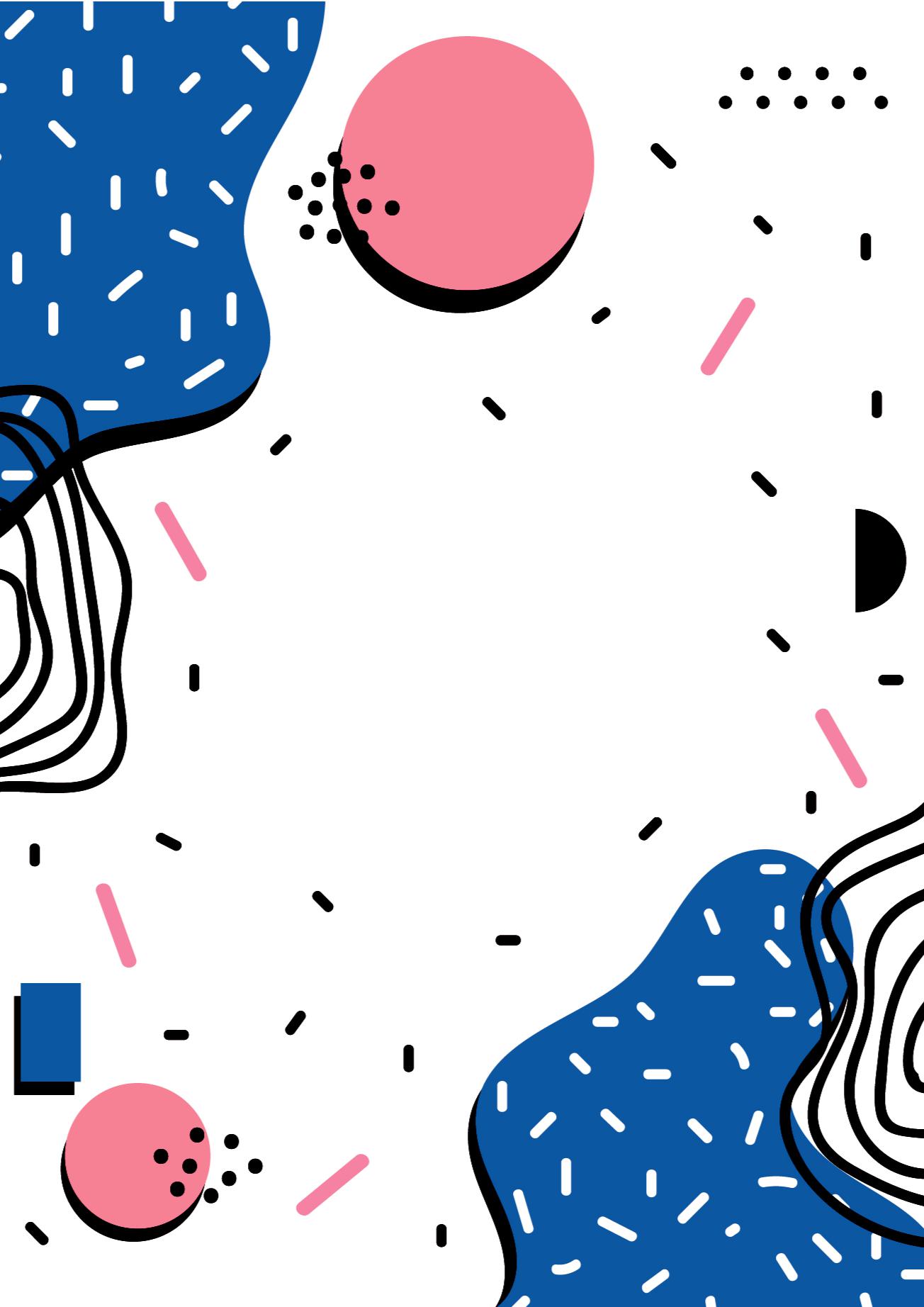 Les loisirs: exercicesExercice 1 Quels sont les loisirs favoris de ces jeunes ?Écoutez et indiquez les bonnes réponses.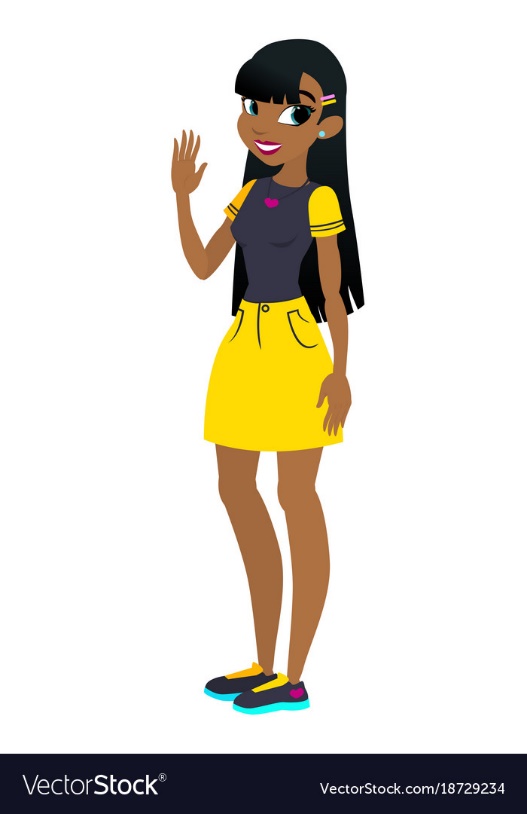 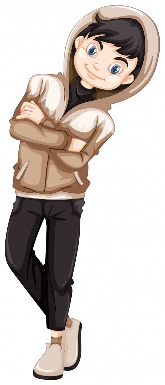 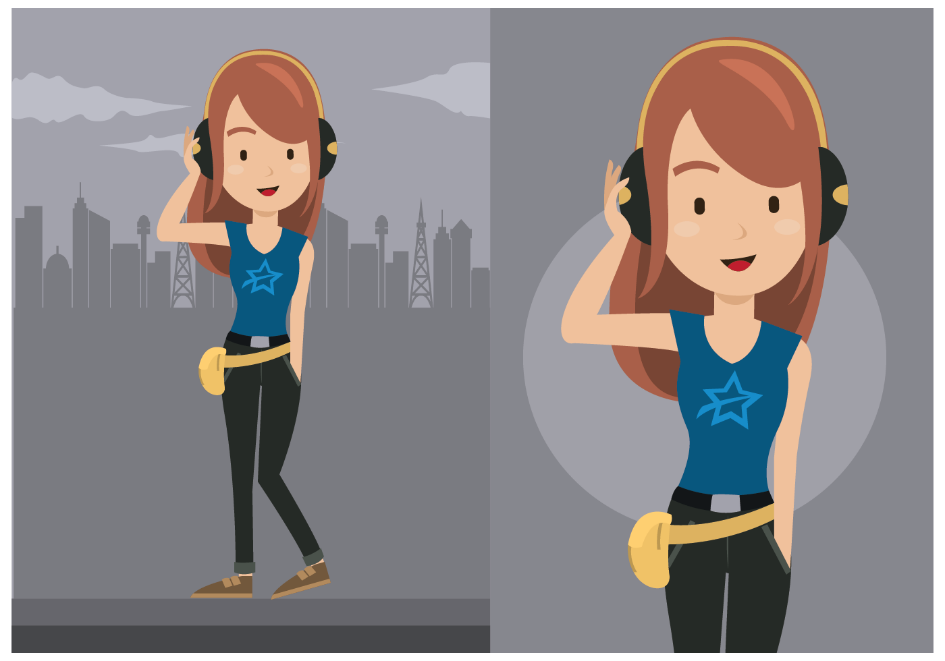 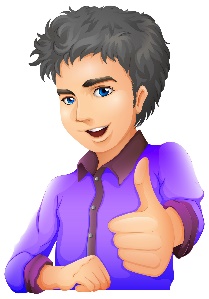 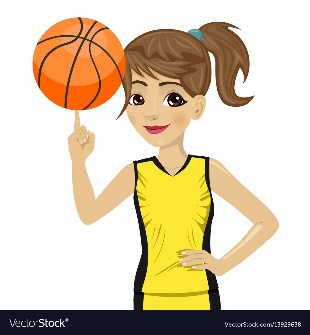 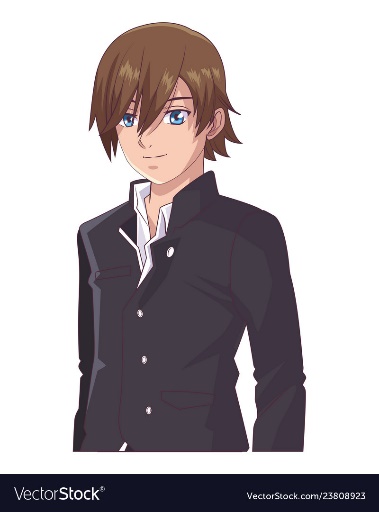 Exercice 2Regardez le stade et lisez les mots. Notez le numéro du sport dans la bonne case.1  la natation		2  le judo 		3  la boxe 		4  le tennis5  le VTT 		6  l’équitation 		7  la voile 		8  le badminton9  le foot(ball)		10  le basket(ball)	11  la pétanque		12  le volley(ball)13  le ski		14  le cyclisme		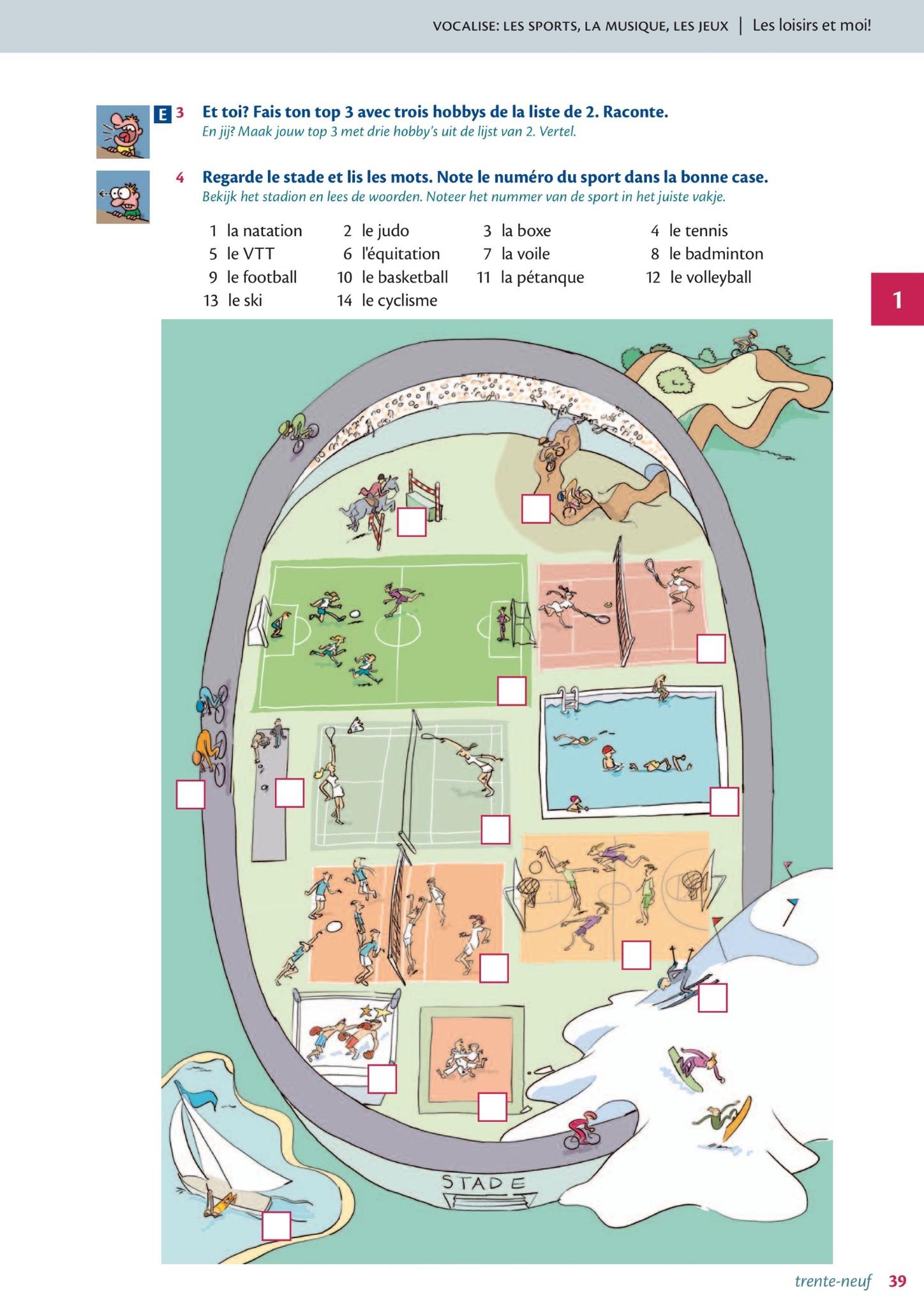 Exercice 3Lisez les cadres des jeunes. Puis combinez les textes avec les pictogrammes.       1								3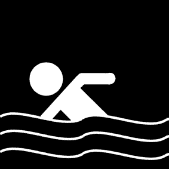 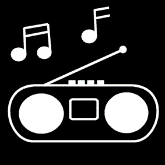 				2							4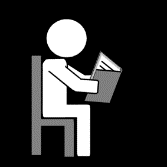 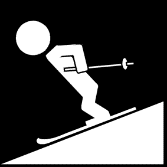 Exercice 4 Soulignez en bleu les passe-temps que tu aimes faire.Soulignez en vert les passe-temps que tu n’aimes pas faire.ne rien fairelire Le vocabulaire Exercice 5Voici quelques loisirs. Notez le nom du loisir sous chaque photo.Exercice 6Classez les différents loisirs de l’exercice 4. Notez chaque loisir dans le cadre correspondant.Exercice 7Complétez par jouer à/de ou faire de. Attention, n’oubliez pas les articles !Lauranne aime ……………………………….. tennis. --> Lauranne aime jouer à + le tennis  JOUER AU tennis. Laurent veut …………………………………… guitare.Annabelle va ………………………………………. équitation.Mathieu aime ……………………………………… piano.Chloé veut ………………………………………….. pétanque.Maxim va ……………………………………………… boxe.Exercice 8Devinez le sport et complétez la phrase. Faites comme dans l’exemple.Ma sœur a une raquette à la main. Elle …………………………………………………………………………………..Elle joue au tennis/badminton.Mon frère monte à cheval. Il …………………………………………………………………………………………………..Il va toujours à la piscine. Il ……………………………………………………………………………………………………..Nous avons une équipe de 11 joueurs. Nous …………………………………………………………………………..Mon papa a acheté un vélo. Il veut …………………………………………………………………………………………Je vais souvent à la mer. Là, je …………………………………………………………………………………………………Exercice 9Complétez les phrases.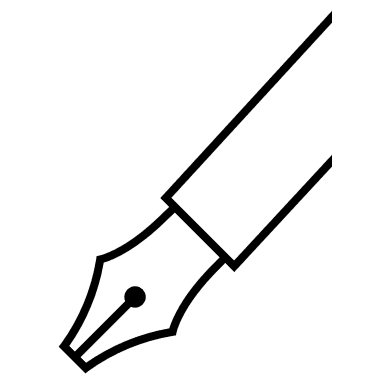 1 mountainbike  	Tu aimes 	?				……………………………………………..2 basketbal		Il faut être grand pour jouer au 	         .		……………………………………………..3 zeilen			Chaque été, les enfants font de la        .		……………………………………………..4 zwemmen 		        est un sport populaire.			……………………………………………..5 volleybal		On fait du         ?				……………………………………………..6 tennis		Aline, c’est une star de        !			……………………………………………..7 voetbal		Tous les week-ends, Bob va au        .		……………………………………………..8 judo			-        , c’est un sport de combat* ? 		……………………………………………..9 boksen		Oui, et         aussi !				……………………………………………..10 ski			         , c’est mon sport favori !			……………………………………………..11 petanque		Ma grand-mère adore        !			……………………………………………..12 badminton		Les parents font du         .			.…………………………………………….13 paardrijden		Je fais de l’        , mon cheval s’appelle Chell.	……………………………………………..14 wielrennen		Tom Boonen, c’est un héros du        .		……………………………………………..*un sport de combat : een gevechtssport Exercice 10Mettez les sports de l’exercice 8 autour de la bonne photo.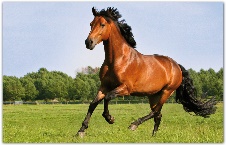 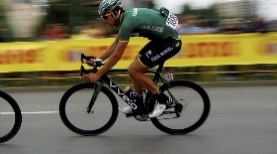 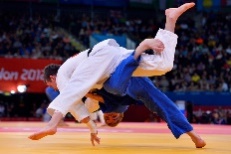 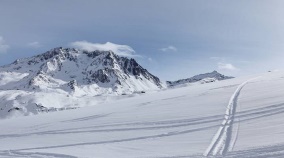 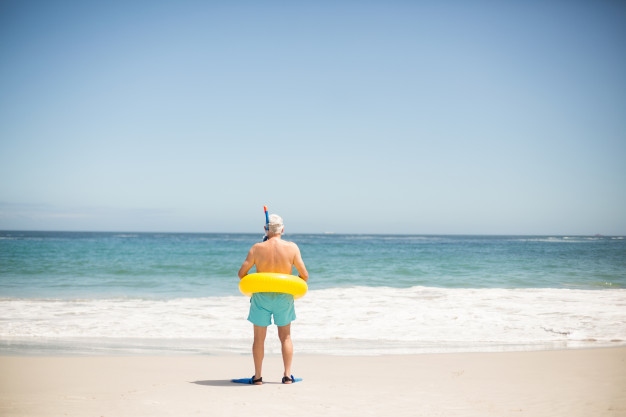 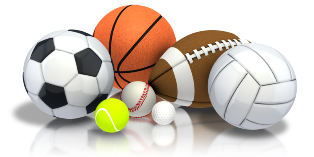 Exercice 11Complétez les mots dans les phrases. La première lettre est déjà donnée.Ma soeur joue de la f……………………… , c’est un bel instrument !Tu vas au Patro ? C’est un m………………………………….. de jeunesse formidable !Je fais de la v………………………… à la mer.La b…………………….  est très fatigante.Jouer de la g………………………………….. , ce n’est pas difficile.Je joue souvent aux c……………………………….. avec ma famille.Mon frère joue souvent des jeux sur l’………………………………………………… .En hiver, nous allons faire du s………………….. .Exercice 12Faites la bonne combinaison.Elle joue au tennis				………. dans une piscine.Tu fais de la natation				………. avec un vélo.Je fais de la planche à voile			………. avec un ballon orange.Ils jouent au football				………. avec un cheval.Nous faisons du cyclisme			………. dans la neige.Vous faites de l’équitation			………. avec une raquette et une balle.Elles jouent au basket				………. en kimono.Je fais de la boxe				………. avec un ballon noir et blanc.Nous faisons de judo				………. sur un ring avec des gants.Tu fais du ski					………. à la mer.Exercice 13Quels sont leurs loisirs préférés ? Faites des phrases.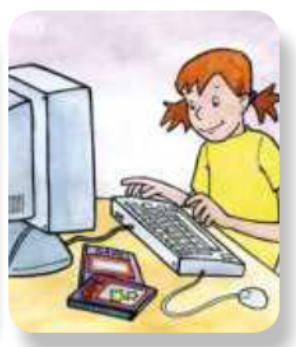 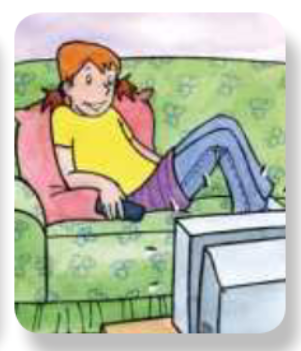 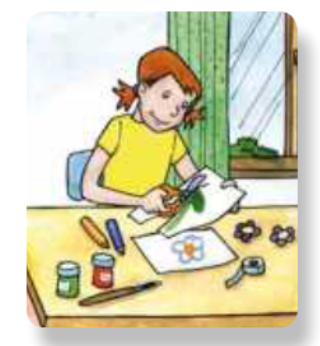 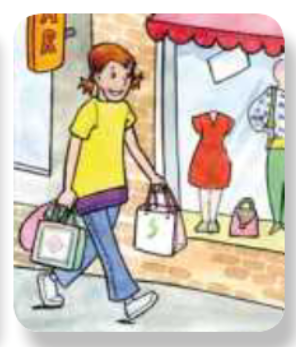 Manon aime …………………………………………………………………………………………………………………………………………………………………………………………………………………………………………………………………………………………………….…………………………………………………………………………………………………………………………………………………………….…………………………………………………………………………………………………………………………………………………………….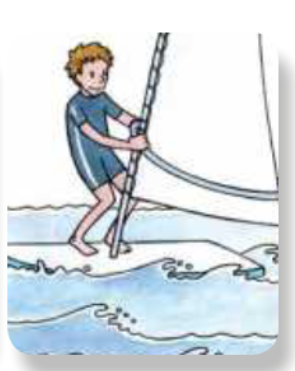 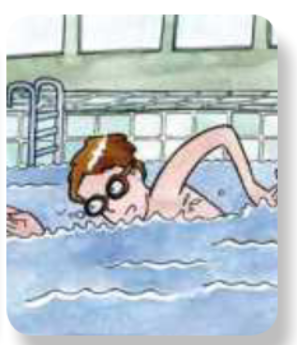 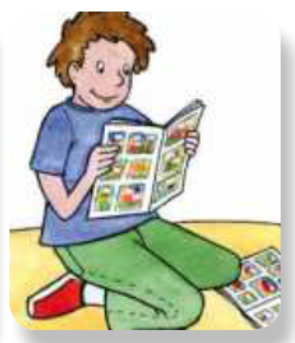 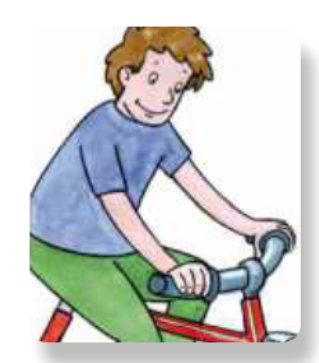 Max ……………………………………………………………………………………………………………………………………………………………………………………………………………………………………………………………………………………………………………….…………………………………………………………………………………………………………………………………………………………….…………………………………………………………………………………………………………………………………………………………….Exercice 14Cherchez les mots dans le cadre ci-dessous. Marquez les mots féminins en vert et les mots masculins en bleu. Toutes les directions de recherche sont possibles.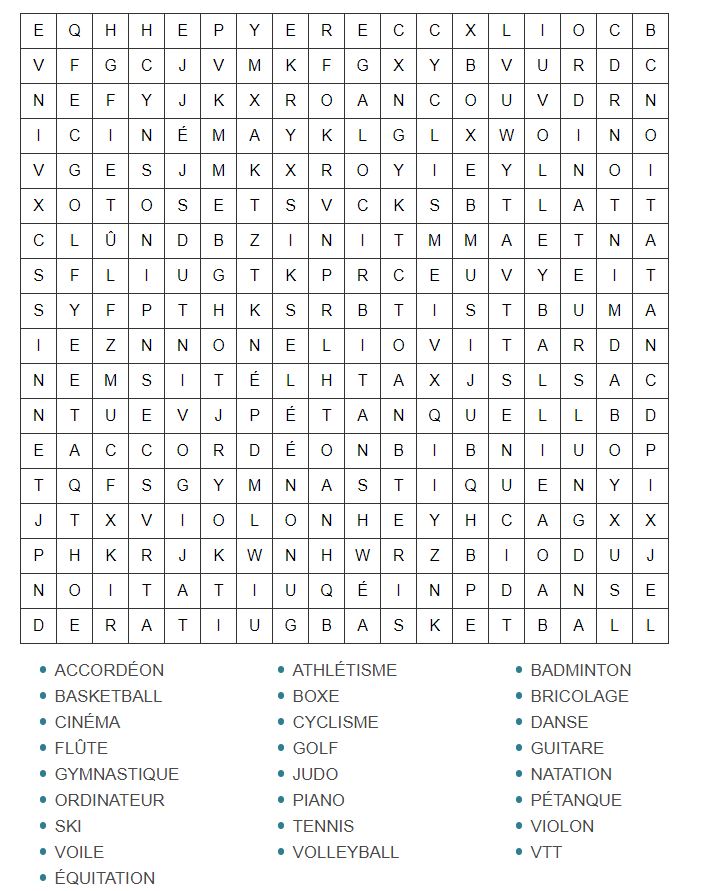 Exercice 15Remettez les lettres dans le bon ordre et retrouvez les loisirs.la TATIANNO		……………………………………………………………………..le OYVLEL		……………………………………………………………………..le ESMCCLYI		……………………………………………………………………..le EGROBICLA		……………………………………………………………………..la ITUAREG		……………………………………………………………………..le MNINTOABD		……………………………………………………………………..la QEMNGAYISTU	……………………………………………………………………..le MACNIE		……………………………………………………………………..Exercice 16Combinez les verbes avec les loisirs.1  nager				A  la bande dessinée2  faire de l’athlétisme		B  la danse3  monter à cheval			C  le tennis4  jouer au tennis			D  l’athlétisme5  bricoler				E  l’équitation6  lire				F  le bricolage7  danser				G  la natationExercice 17Choisissez le mot qui convient pour chaque phrase.1  Un sport qu’on joue avec onze personnes : 	 le volley						 le foot						 le basket2  Un sport nautique :	 la gymnastique			 la planche à voile			 la pétanque3  Un loisir qu’on doit faire à la maison : 	 la natation						 regarder la télé						 le judo4  Un sport avec un animal :	 l’équitation				 la voile				 la danse5  Un sport qu’on fait avec un vélo :	 la pétanque					 la boxe					 le VTTExercice 18Complétez l’enquête.Exercice 19Écrivez un texte dans lequel vous présentez votre loisir (de rêve). Essayez de donner aux autres le désir de pratiquer ce loisir. L’enquête de l'exercice 17 peut vous aider à rédiger votre texte. Écrivez des phrases entières.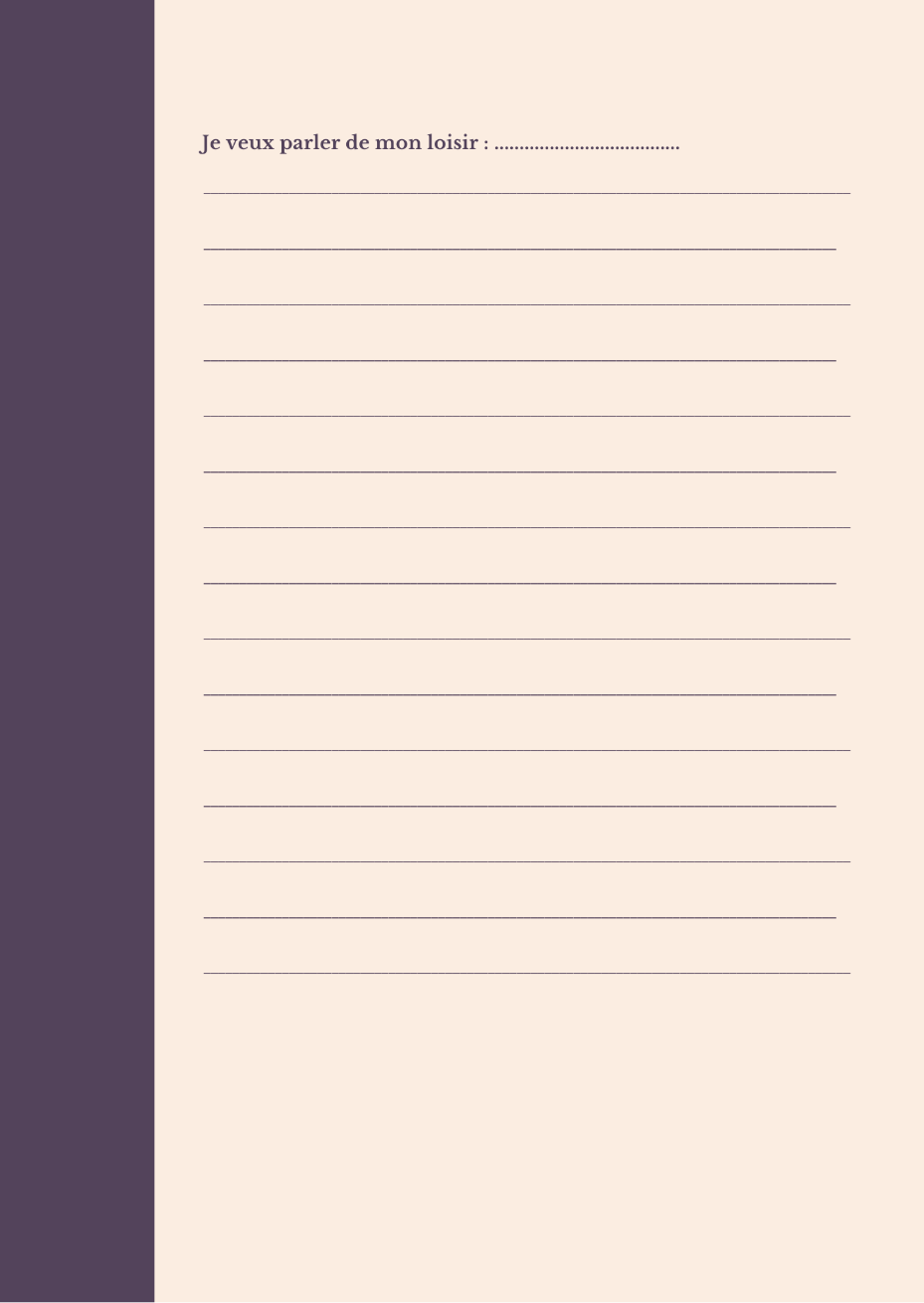 TexteABCDPictoles sportsde sportenle tennisde tennisle basket(ball)de basketle volley(ball)de volleyballa pétanque / le jeu de boulesde petanque le judode judol’équitation (f.)het paardrijdenla natation het zwemmenle ski de skila dansehet dansenla gymnastiquehet turnenla boxehet boxenle vtt (vélo tout terrain)het mountainbiken le badmintonde badmintonla voilehet zeilen le cyclismehet fietsen/wielrennenl’athlétisme (m.)de atletiek la planche à voilehet windsurfenle golfde golfles instrumentsde instrumentenla guitare de gitaar le piano de pianola flûtede fluit le violon de viooll’accordéon (m.)de accordeonautresanderele cinémade bioscoopla bande dessinéehet stripverhaall’ordinateur (m.)de computerle mouvement de jeunessede jeugdbeweging le bricolagehet knutselen jouer aux cartes kaarten promener le chien de hond uitlatenregarder la télé(vision)televisie kijkenfaire du shoppingwinkelen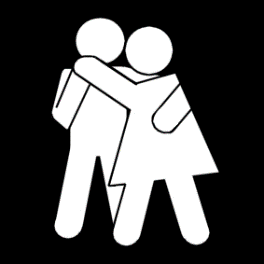 ________________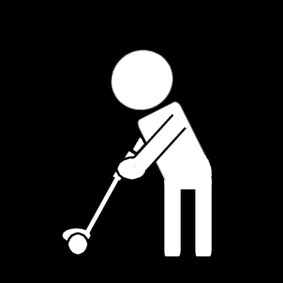 ________________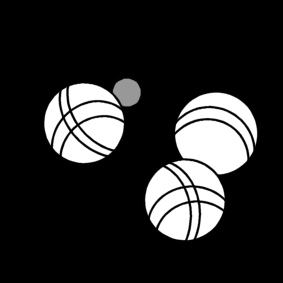 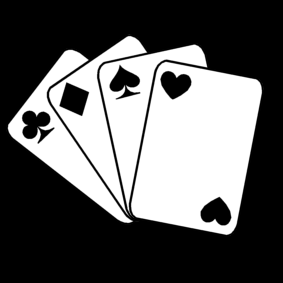 ________________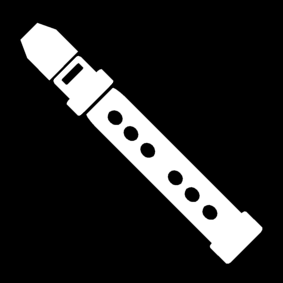 ________________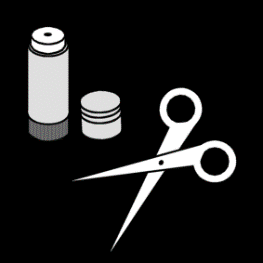 ________________________________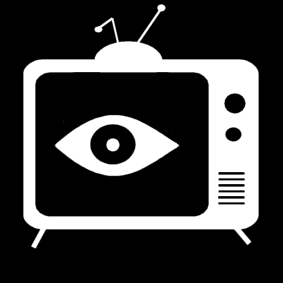 ________________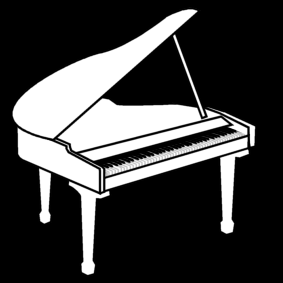 ________________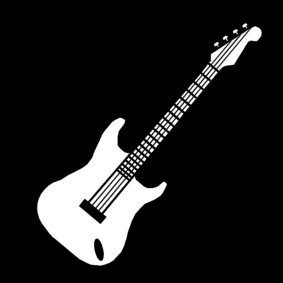 ________________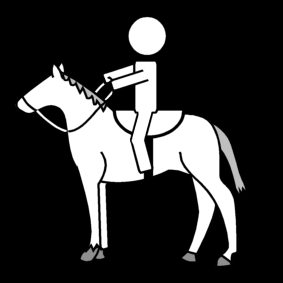 ________________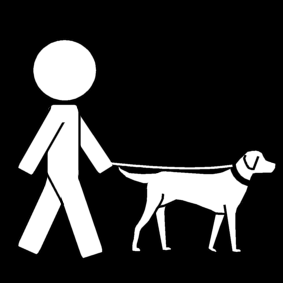 ________________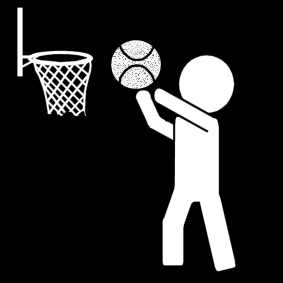 ________________1234567Je suis…Un garçon 	Une filleJ’ai … ans11121314Je fais :du sport de haut niveaudu sport en amateuraucun sportJe fais du sport … par semaine 0 fois1 fois2 fois3 fois4 fois ou plusJe fais un sport …d’équipeindividuelJe fais du foot(ball)du tennisde l’équitationdu volleydu skide la danseun autre sport : …………………..Vous avez besoin de ce talent pour pratiquer mon sport :courir viteetre fort(e)avoir le sens du rythmeetre intelligent(e)quelque chose d’autre : …………………..Je fais du sport pour devenir un championle plaisirplaire à mes parents J’ai aussi un autre loisir que le sport.ouinonDans mon passe-temps j’aime …promener le chienjouer un instrument de musiqueliredessiner regarder la télé(vision)aller au mouvement de jeunessequelque chose d’autre : …………………..